
26-27 мая 2016 г. в выставочном центре «Пермская ярмарка» состоялся VII форум «Дни пермского бизнеса». Организаторами мероприятия выступили Администрация города Перми и НО «Пермский фонд развития предпринимательства» . Мероприятие было направлено на стимулирование предпринимательской активности и повышение эффективности малого и среднего бизнеса в регионе.

Деловая программа 
Ключевой темой Форума стало обсуждение вопросов, связанных с деятельностью предпринимателей в меняющихся экономических условиях. В деловую программу вошли мероприятия по развитию бизнеса в разных отраслях (в производстве, торговле, сфере услуг и IT-секторе), сессия по франчайзингу, бизнес-практикум по изменениям в налогообложении и другие актуальные темы. Главным событием форума стало  пленарное заседание «Новые экономические условия: время угроз или возможностей?». 
Специально для собственников бизнеса состоялся открытый мастер-класс «22 Принципа предпринимателя: управление бизнесом и финансами». 
О выставке
Экспозиция Форума 2016 года состояла из 5 тематических блоков - «Инфраструктура поддержки малого предпринимательства», «Молодежное предпринимательство», «Инновационное предпринимательство», «Социальное предпринимательство» и проект «Франчайзинг. Регионы». Посетителям были представлены успешно реализованные бизнес-проекты молодых предпринимателей из Перми и Пермского края. Также велась работа консультационных стендов по вопросам поддержки субъектов малого и среднего бизнеса.От нашего района приняли участие в Форуме первый заместитель главы администрации района Безматерных А.А. , начальник отдела развития экономики, предпринимательства и торговли Ташкинов С.Г. и ведущий специалист отдела Армяньшина Е.А.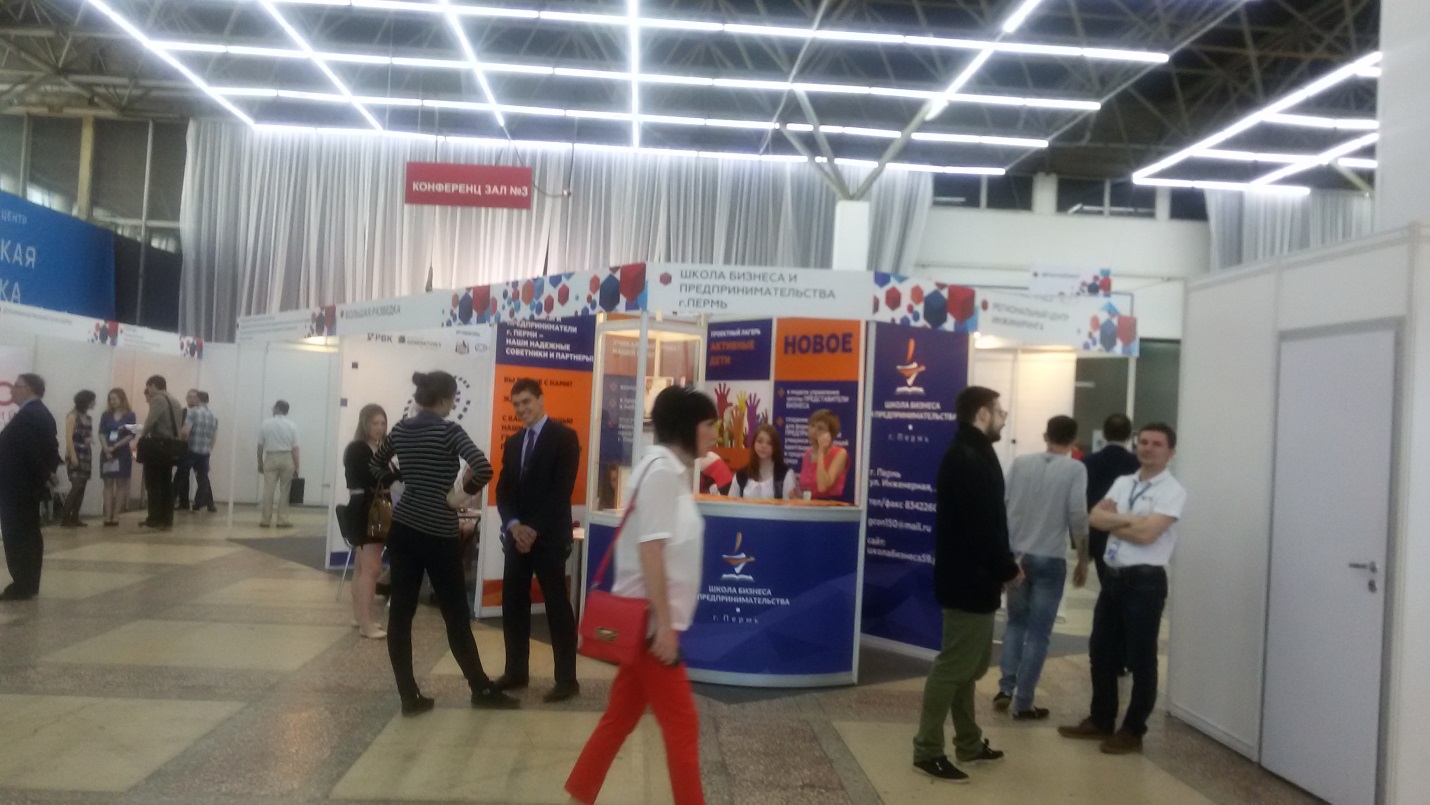 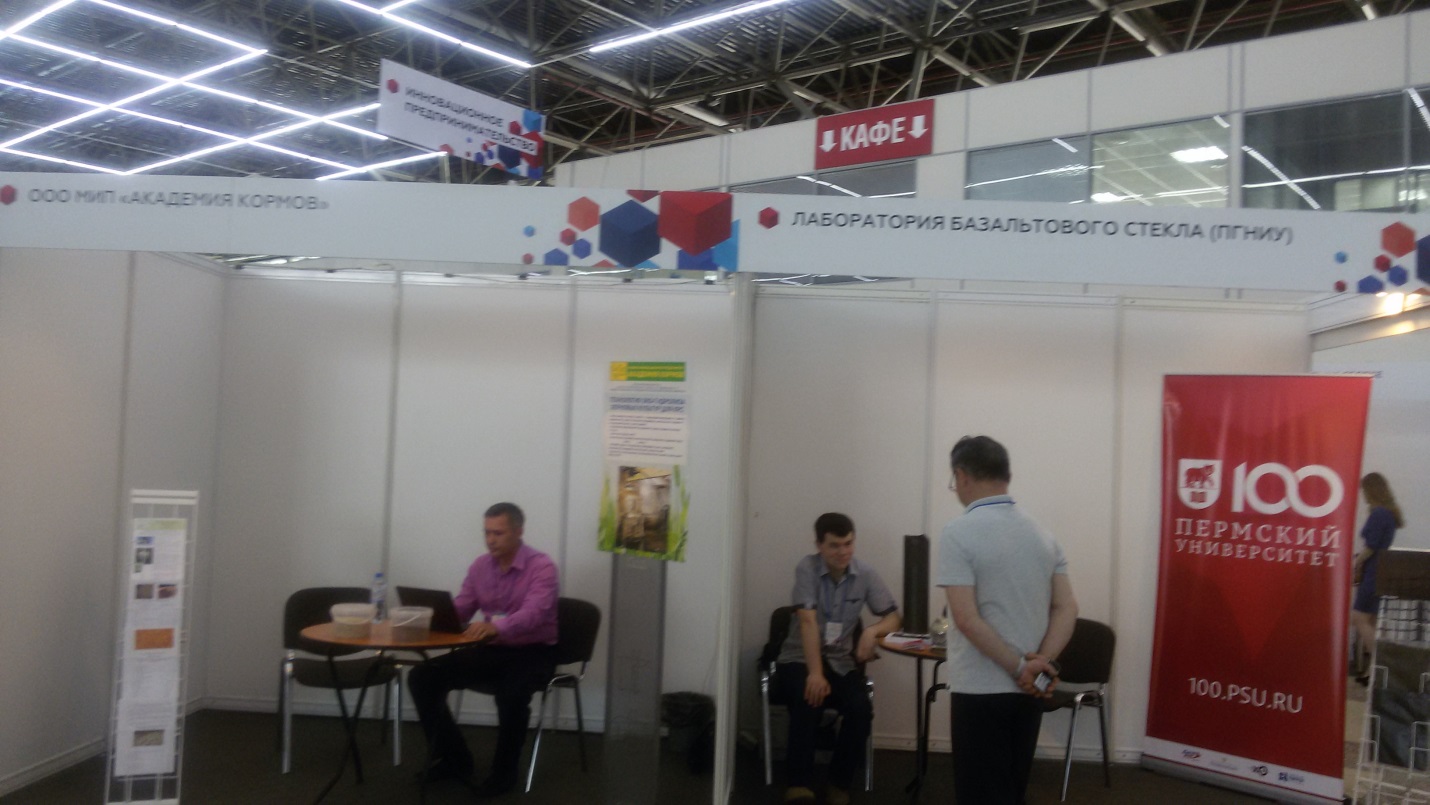 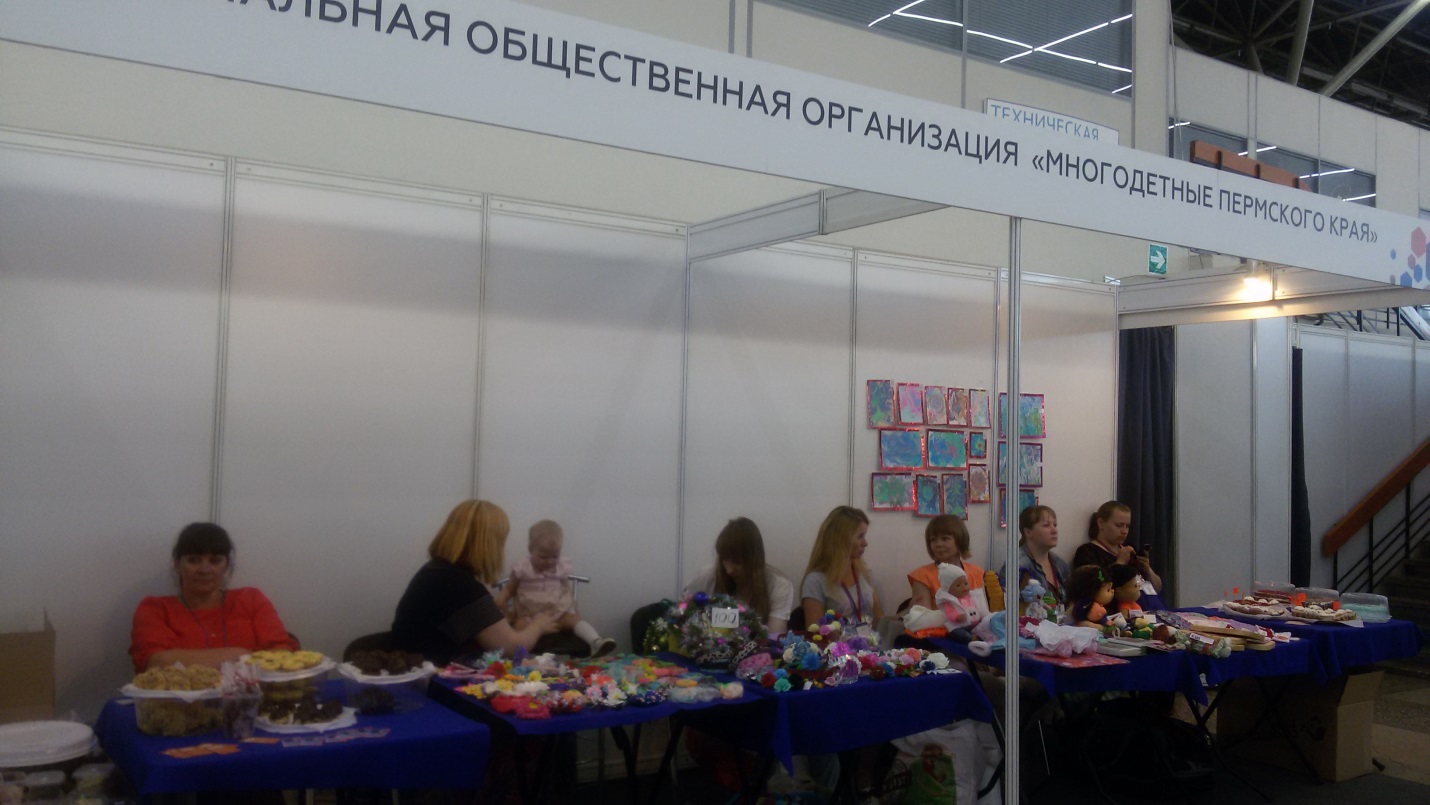 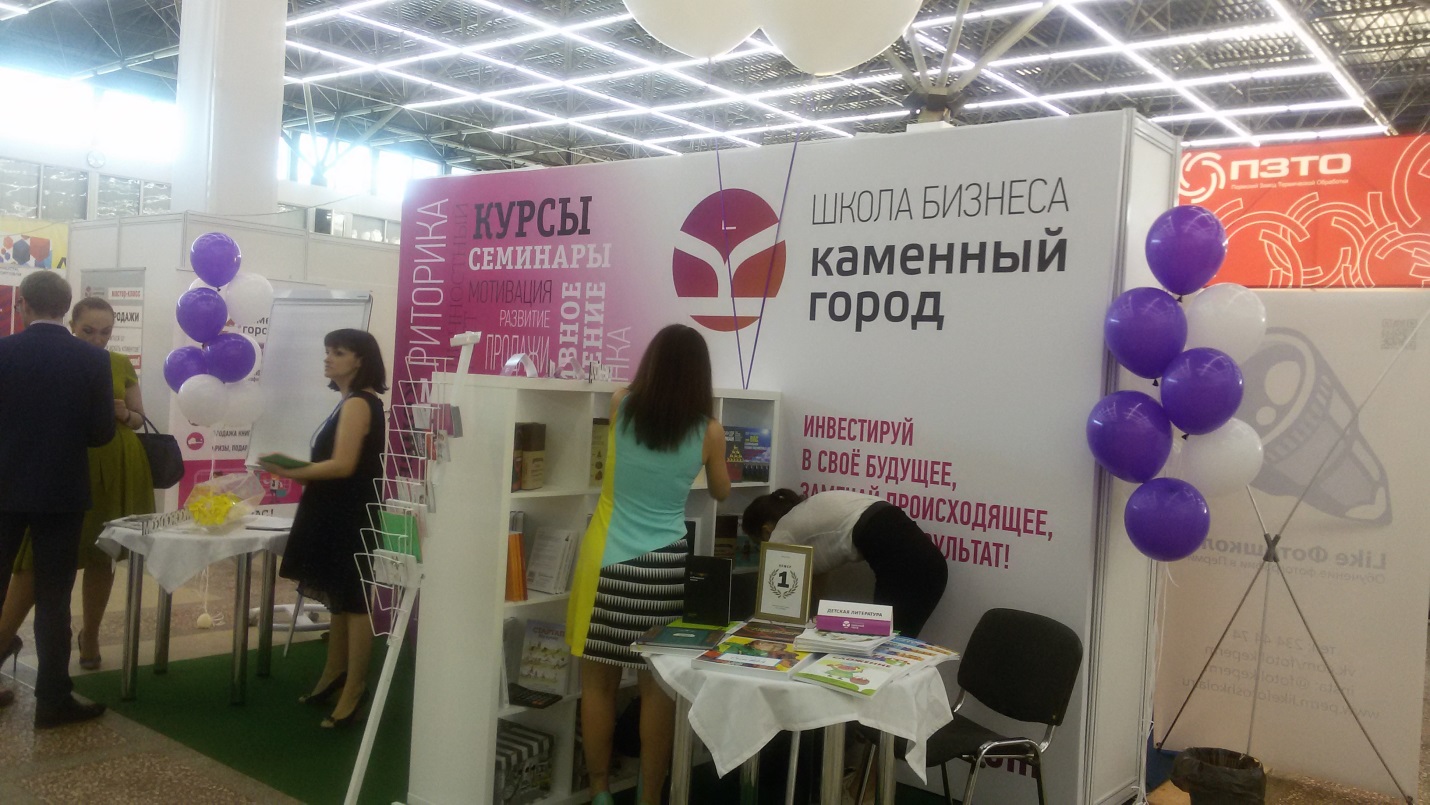 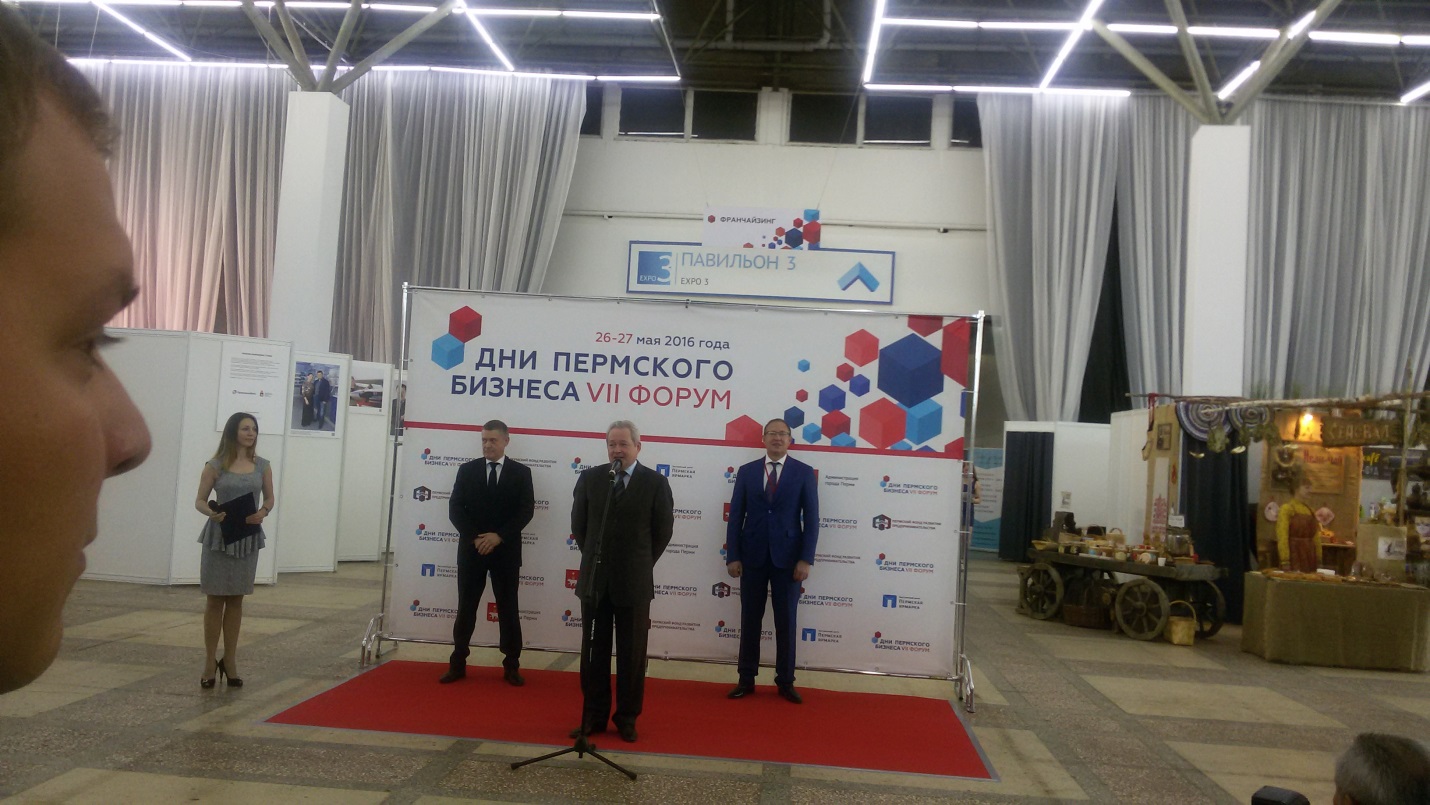 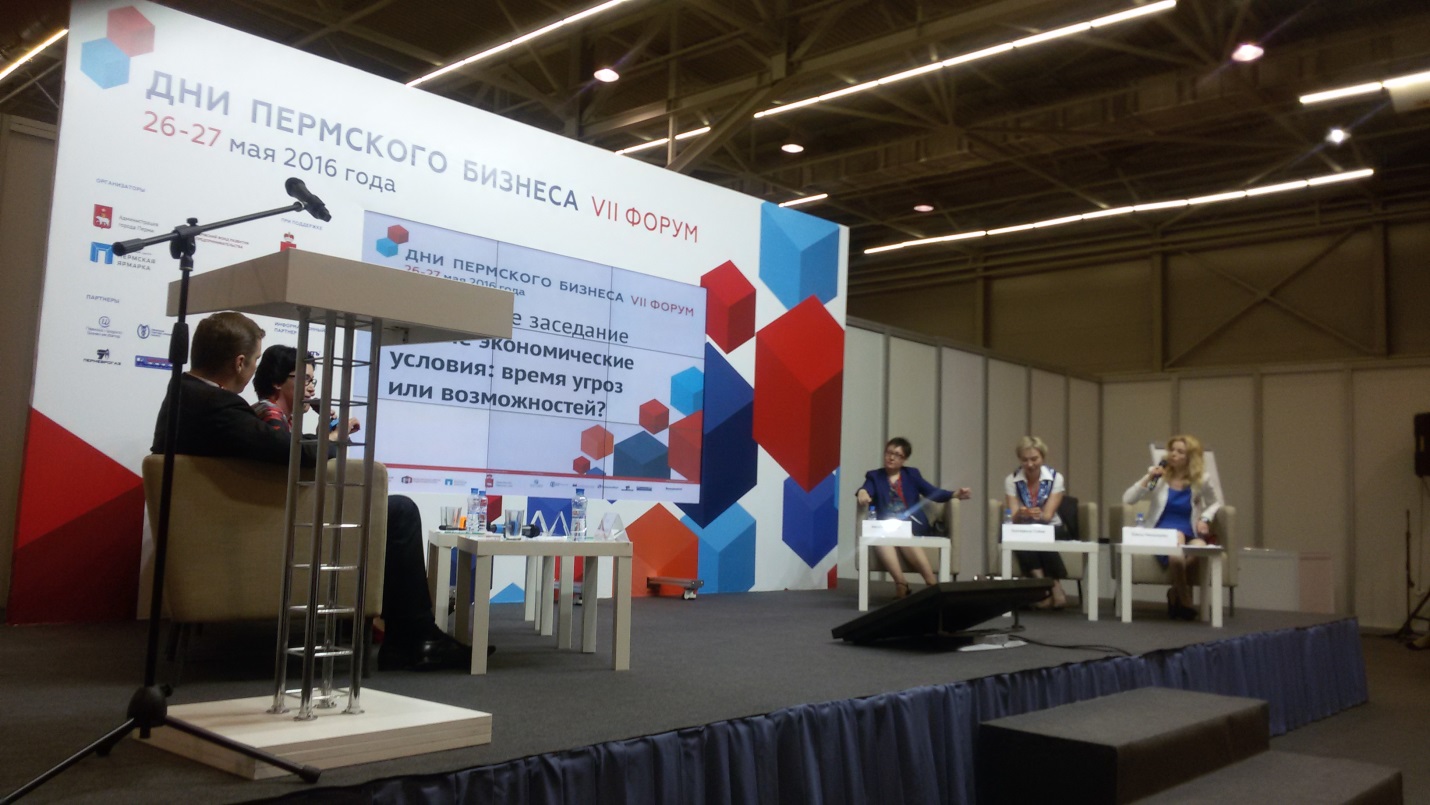 